                                                                                            ПРОЕКТ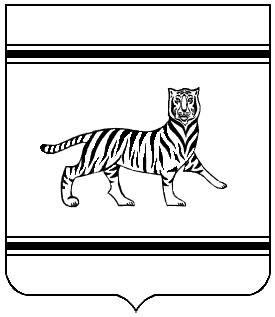 Муниципальное образование «Валдгеймское сельское поселение»Биробиджанского муниципального районаЕврейской автономной областиАДМИНИСТРАЦИЯ СЕЛЬСКОГО ПОСЕЛЕНИЯПОСТАНОВЛЕНИЕ									          № с. ВалдгеймОб утверждении Положения о представлении гражданами, претендующими на замещение должностей муниципальной службы, и муниципальными служащими администрации Валдгеймского сельского поселения сведений о доходах, об имуществе и обязательствах имущественного характера, а также о доходах, об имуществе и обязательствах имущественного характера своих супруги (супруга) и несовершеннолетних детейВ соответствии с Федеральными законами от 02.03.2007 № 25-ФЗ "О муниципальной службе в Российской Федерации", от 25.12.2008 № 273-ФЗ "О противодействии коррупции", Указом Президента Российской Федерации от 18.05.2009 № 559 "О представлении гражданами, претендующими на замещение должностей федеральной государственной службы, и федеральными государственными служащими сведений о доходах, об имуществе и обязательствах имущественного характера", Устава муниципального образования «Валдгеймское сельское поселение» Биробиджанского муниципального района Еврейской автономной области, администрация сельского поселенияПОСТАНОВЛЯЕТ:1. Утвердить прилагаемое Положение о представлении гражданами, претендующими на замещение должностей муниципальной службы, и муниципальными служащими администрации муниципального района сведений о доходах, о расходах, об имуществе и обязательствах имущественного характера.2. Признать утратившим силу постановление администрации сельского поселения:- от 06.03.2020 № 17 " Об утверждении Положения о представлении гражданами, претендующими на замещение должностей муниципальной службы, и муниципальными служащими администрации Валдгеймского сельского поселения сведений о доходах, об имуществе и обязательствах имущественного характера, а также о доходах, об имуществе и обязательствах имущественного характера своих супруги (супруга) и несовершеннолетних детей";3. Контроль за исполнением настоящего постановления оставляю за собой.4. Опубликовать настоящее постановление в средствах массовой информации.5. Настоящее постановление вступает в силу после его официального опубликования.Глава администрациисельского поселения					                    В.А. БрусиловскийУТВЕРЖДЕНОпостановлением администрациисельского поселенияот              № ПОЛОЖЕНИЕо представлении гражданами, претендующими на замещение должностей муниципальной службы, и муниципальными служащими администрации Валдгеймского сельского поселения сведений о доходах, об имуществе и обязательствах имущественного характера, а также о доходах, об имуществе и обязательствах имущественного характера своих супруги (супруга) и несовершеннолетних детей.1. Настоящим Положением определяется порядок представления гражданами, претендующими на замещение должностей муниципальной службы, и муниципальными служащими администрации сельского поселения (далее - муниципальные служащие) сведений о полученных ими доходах, об имуществе, принадлежащем им на праве собственности, и об их обязательствах имущественного характера, а также сведений о доходах супруги (супруга) и несовершеннолетних детей, об имуществе, принадлежащем им на праве собственности, и об обязательствах имущественного характера (далее - сведения о доходах, о расходах, об имуществе и обязательствах имущественного характера).2. Обязанность представлять сведения о доходах, о расходах, об имуществе и обязательствах имущественного характера в соответствии с федеральными законами и нормативным правовым актом администрации сельского поселения возлагается:а) на гражданина, претендующего на замещение должности муниципальной службы (далее - гражданин);б) на муниципального служащего, замещавшего по состоянию на 31 декабря отчетного года должность муниципальной службы, предусмотренную перечнем должностей, утвержденным нормативным правовым актом администрации сельского поселения (далее - муниципальный служащий);в) на муниципального служащего, замещающего должность муниципальной службы, не предусмотренную перечнем должностей, утвержденным нормативным правовым актом администрации сельского поселения, и претендующего на замещение должности муниципальной службы, предусмотренной этим перечнем (далее - кандидат на должность, предусмотренную перечнем).3. Сведения о доходах, расходах, об имуществе и обязательствах имущественного характера представляются по форме справки, утвержденной Указом Президента Российской Федерации от 23.06.2014 № 460 "Об утверждении формы справки о доходах, расходах, об имуществе и обязательствах имущественного характера и внесении изменений в некоторые акты Президента Российской Федерации", заполненной с использованием специального программного обеспечения "Справки БК", размещенного на официальном сайте федеральной государственной информационной системы "Федеральный портал государственной службы и управленческих кадров" в информационно-телекоммуникационной сети Интернет:а) гражданами - при поступлении на муниципальную службу;а.1) кандидатами на должности, предусмотренные перечнем, - при назначении на должности муниципальной службы, предусмотренные перечнем должностей, утвержденным нормативным правовым актом администрации сельского поселения.б) муниципальными служащими, замещающими должности муниципальной службы, предусмотренные перечнем должностей, утвержденным нормативным правовым актом администрации сельского поселения, - ежегодно не позднее 30 апреля года, следующего за отчетным;4. Гражданин при назначении на должность муниципальной службы представляет:а) сведения о своих доходах, полученных от всех источников (включая доходы по прежнему месту работы или месту замещения выборной должности, пенсии, пособия, иные выплаты) за календарный год, предшествующий году подачи документов для замещения должности муниципальной службы, а также сведения об имуществе, принадлежащем ему на праве собственности, и о своих обязательствах имущественного характера по состоянию на первое число месяца, предшествующего месяцу подачи документов для замещения должности муниципальной службы (на отчетную дату);б) сведения о доходах супруги (супруга) и несовершеннолетних детей, полученных от всех источников (включая заработную плату, пенсии, пособия, иные выплаты) за календарный год, предшествующий году подачи гражданином документов для замещения должности муниципальной службы, а также сведения об имуществе, принадлежащем им на праве собственности, и об их обязательствах имущественного характера по состоянию на первое число месяца, предшествующего месяцу подачи гражданином документов для замещения должности муниципальной службы (на отчетную дату).4.1. Кандидат на должность, предусмотренную перечнем, представляет сведения о доходах, о расходах, об имуществе и обязательства имущественного характера в соответствии с пунктом 4 настоящего Положения.5. Гражданин при назначении на должность муниципальной службы также представляет:- сведения о своих счетах (вкладах), наличных денежных средствах и ценностях в иностранных банках, расположенных за пределами территории Российской Федерации, и (или) иностранных финансовых инструментах, а также сведения о таких счетах (вкладах), наличных денежных средствах, ценностях в иностранных банках, расположенных за пределами территории Российской Федерации, и (или) иностранных финансовых инструментах своих супруги (супруга) и несовершеннолетних детей;- сведения о своих государственных ценных бумагах иностранных государств, облигациях и акциях иных иностранных эмитентов, а также сведения о государственных ценных бумагах иностранных государств, облигациях и акциях иных иностранных эмитентов своих супруги (супруга) и несовершеннолетних детей;- сведения о принадлежащем ему, его супруге (супругу) и несовершеннолетним детям недвижимом имуществе, находящемся за пределами территории Российской Федерации, а также об источниках получения средств, за счет которых приобретено указанное имущество;- сведения о своих обязательствах имущественного характера за пределами территории Российской Федерации, а также сведения о таких обязательствах своих супруги (супруга) и несовершеннолетних детей.6. Муниципальный служащий представляет ежегодно:а) сведения о своих доходах, полученных за отчетный период (с 1 января по 31 декабря) от всех источников (включая денежное содержание, пенсии, пособия, иные выплаты), а также сведения об имуществе, принадлежащем ему на праве собственности, и о своих обязательствах имущественного характера по состоянию на конец отчетного периода;б) сведения о доходах супруги (супруга) и несовершеннолетних детей, полученных за отчетный период (с 1 января по 31 декабря) от всех источников (включая заработную плату, пенсии, пособия, иные выплаты), а также сведения об имуществе, принадлежащем им на праве собственности, и об их обязательствах имущественного характера по состоянию на конец отчетного периода.7. Муниципальный служащий также представляет в срок, установленный пунктами 3 и 6 настоящего Положения:- сведения о своих счетах (вкладах), наличных денежных средствах и ценностях в иностранных банках, расположенных за пределами территории Российской Федерации, и (или) иностранных финансовых инструментах, а также сведения о таких счетах (вкладах), наличных денежных средствах и ценностях в иностранных банках, расположенных за пределами территории Российской Федерации, и (или) иностранных финансовых инструментах своих супруги (супруга) и несовершеннолетних детей;- сведения о своих государственных ценных бумагах иностранных государств, облигациях и акциях иных иностранных эмитентов, а также сведения о государственных ценных бумагах иностранных государств, облигациях и акциях иных иностранных эмитентов своих супруги (супруга) и несовершеннолетних детей;- сведения о принадлежащем ему, его супруге (супругу) и несовершеннолетним детям недвижимом имуществе, находящемся за пределами территории Российской Федерации, а также об источниках получения средств, за счет которых приобретено указанное имущество;- сведения о своих обязательствах имущественного характера за пределами территории Российской Федерации, а также сведения о таких обязательствах своих супруги (супруга) и несовершеннолетних детей.9. Сведения о доходах, об имуществе и обязательствах имущественного характера представляются заместителю главы администрации сельского поселения.10. В случае если гражданин или муниципальный служащий обнаружили, что в представленных ими заместителю главы администрации сельского поселения сведениях о доходах, о расходах, об имуществе и обязательствах имущественного характера не отражены или не полностью отражены какие-либо сведения либо имеются ошибки, они вправе представить уточненные сведения в порядке, установленном настоящим Положением.Гражданин может представить уточненные сведения в течение одного месяца со дня представления сведений в соответствии с подпунктом "а" пункта 3 настоящего положения. Кандидат на должность, предусмотренную перечнем, может представить уточненные сведения в течение одного месяца со дня представления сведений в соответствии с подпунктом а.1 пункта 3 настоящего Положения. Муниципальный служащий может представить уточненные сведения в течение одного месяца после окончания срока, указанного в подпункте "б" пункта 3 настоящего Положения.11. В случае непредставления по объективным причинам муниципальным служащим сведений о доходах, о расходах, об имуществе и обязательствах имущественного характера супруги (супруга) и несовершеннолетних детей данный факт подлежит рассмотрению на соответствующей комиссии по соблюдению требований к служебному поведению муниципальных служащих и урегулированию конфликта интересов.12. Проверка достоверности и полноты сведений о доходах, о расходах, об имуществе и обязательствах имущественного характера, представленных в соответствии с настоящим Положением гражданином и муниципальным служащим, осуществляется в соответствии с законодательством Российской Федерации.13. Сведения о доходах, о расходах, об имуществе и обязательствах имущественного характера, представляемые в соответствии с настоящим Положением гражданином и муниципальным служащим, являются сведениями конфиденциального характера, если федеральным законом они не отнесены к сведениям, составляющим государственную тайну.Эти сведения представляются главе администрации сельского поселения.14. Сведения о доходах, о расходах, об имуществе и обязательствах имущественного характера муниципального служащего, его супруги (супруга) и несовершеннолетних детей в соответствии с порядком, утвержденным Указом Президента Российской Федерации от 08.07.2013 № 613, и нормативным правовым актом администрации сельского поселения размещаются на официальном сайте администрации сельского поселения в сети Интернет и предоставляются общероссийским средствам массовой информации для опубликования по их запросам.15. Заместитель главы администрации, в должностные обязанности которой входит работа со сведениями о доходах, о расходах, об имуществе и обязательствах имущественного характера, виновная в их разглашении или использовании в целях, не предусмотренных законодательством Российской Федерации, несет ответственность в соответствии с законодательством Российской Федерации.16. Сведения о доходах, о расходах, об имуществе и обязательствах имущественного характера, представленные в соответствии с настоящим Положением гражданином или кандидатом на должность, предусмотренную перечнем, а также представляемые муниципальным служащим ежегодно, и информация о результатах проверки достоверности и полноты этих сведений приобщаются к личному делу муниципального служащего. В случае если гражданин или кандидат на должность, предусмотренную перечнем, представившие заместителю главы администрации справки о своих доходах, об имуществе и обязательствах имущественного характера, а также справки о доходах, о расходах, об имуществе и обязательствах имущественного характера своих супруги (супруга) и несовершеннолетних детей, не были назначены на должность муниципальной службы, такие справки возвращаются указанным лицам по их письменному заявлению вместе с другими документами.17. В случае непредставления или представления заведомо ложных сведений о доходах, о расходах, об имуществе и обязательствах имущественного характера гражданин не может быть назначен на должность муниципальной службы, а муниципальный служащий освобождается от должности муниципальной службы или подвергается иным видам дисциплинарной ответственности в соответствии с законодательством Российской Федерации.